1. razredi ( engleski jezik )2. tjedan nastave na daljinu ( 23. - 27.3. )Lesson 3 A Hungry Caterpillar ( hr.izzi.digital/DOS/109/186.html#block-15065 ) - link sat poslušati i pogledati priču A Hungry Caterpillar ( aplikacija Izzi - dio Let's learn! )porazgovarati s njima što je sve gusjenica pojela, koje sve boje je promjenila i što je na kraju postala vježbati prepričati priču pomoću sličica ( aplikacija Izzi - dio Let's practice! ) - kratke i jednostavne rečenice u bilježnicu nacrtati gusjenicu i leptira: PLAN PLOČE: A HUNGRY CATERPILLAR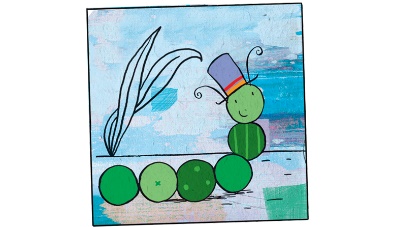 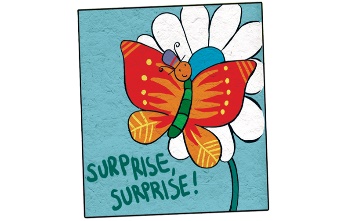 HUNGRY CATERPILLAR	              BEAUTIFUL BUTTERFLYsatriješiti RB, str. 70., zadatak 1. ( podebljaj, spoji i oboji ) riješiti RB, str. 70., zadatak 2.  ( poslušati zvučni zapis Let's check, track 24 i sličice poslagati redom od 1 do 10 ) malo se na kraju poigrati na aplikaciji Izzi ( dio Let's play! - čiji će rezultati rješavanja meni biti vidljivi u Izzi razredima koje sam napravila, a u koje ćete se vi s vremenom polako pridružiti  ) To je to za ovaj tjedan dragi moji prvašići. Nadam se da ste mi svi zdravi , da sve stižete, razumijete i da se snalazite na Izzi-ju.Budite mi dobri, zdravi , slušajte roditelje, učite i naravno IGRAJTE. Vaša teacher Jelena Pendeš 